École Primaire Bossonnens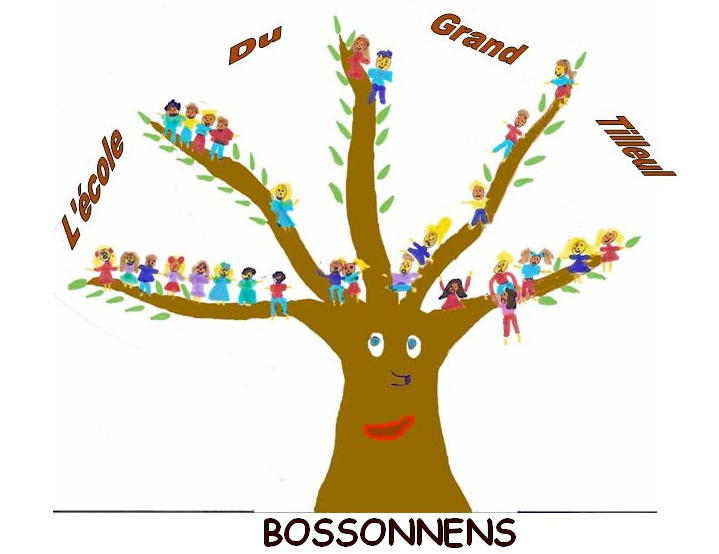 Cours de natation 2023 – 2024MoisJoursClassesOctobre35H et 7HCours annulé102H et 8H315H et 7HNovembre72H et 8H145H et 7H212H et 8H285H et 7HDécembre52H et 8H125H et 7H192H et 8HJanvier95H et 7H162H et 8H235H et 7H302H et 8HFévrier6Camp de ski 202H et 8H275H et 7HMars52H et 8H125H et 7H192H et 8H265H et 7HAvril165H et 7HCours remplacement